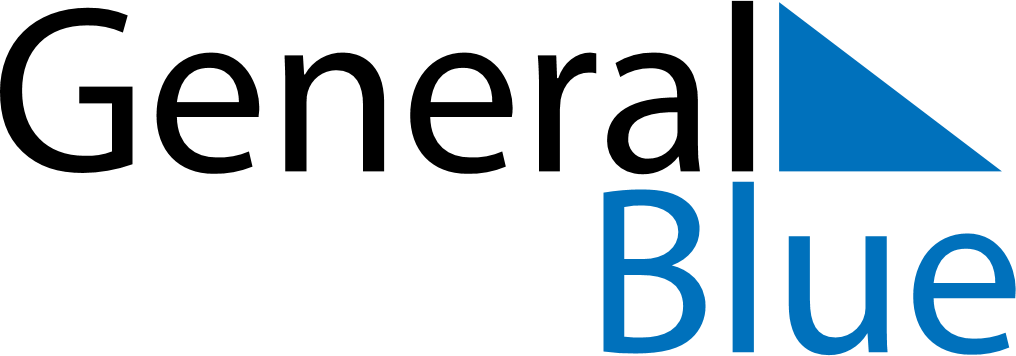 Weekly CalendarApril 18, 2021 - April 24, 2021Weekly CalendarApril 18, 2021 - April 24, 2021Weekly CalendarApril 18, 2021 - April 24, 2021Weekly CalendarApril 18, 2021 - April 24, 2021Weekly CalendarApril 18, 2021 - April 24, 2021Weekly CalendarApril 18, 2021 - April 24, 2021SUNDAYApr 18MONDAYApr 19TUESDAYApr 20WEDNESDAYApr 21THURSDAYApr 22FRIDAYApr 23SATURDAYApr 24